Экспозиция публичных слушаний по вопросу предоставления разрешения на условно разрешенный вид использования «Ведение садоводства» земельному участку площадью 2 000 кв.м, расположенному по адресу: Кемеровская область – Кузбасс, Юргинский муниципальный округ, д. Кожевниково, ул. Центральная, 45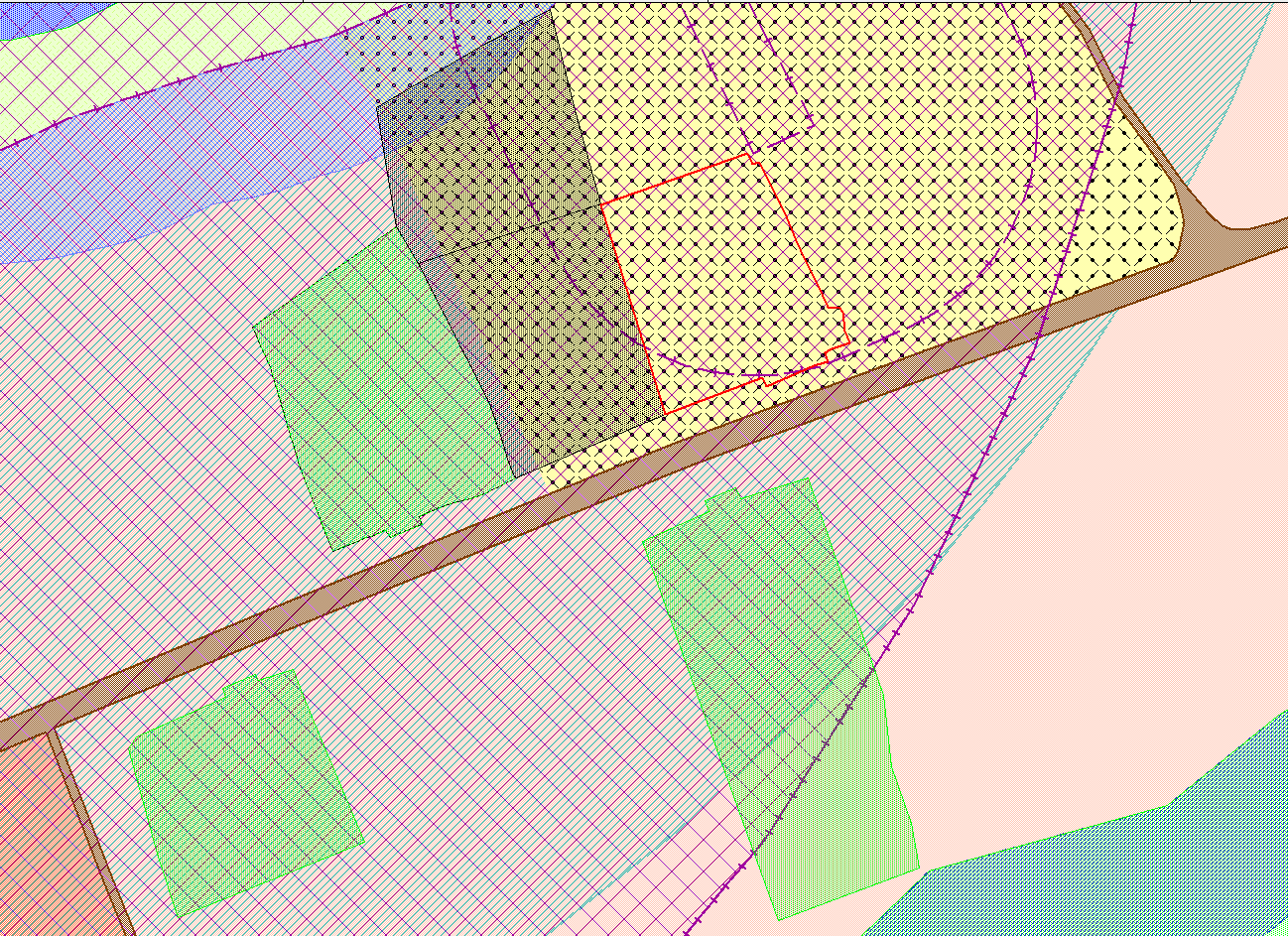 